2019 Conway Tiger 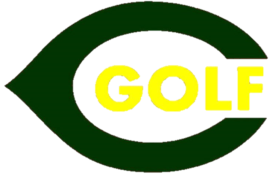 Golf ScheduleThursday, March 14		Myrtle Beach				4:30 PM		Shaftesbury GlenSaturday, March 16		Panther Invitational (18 Holes)	TBA			Hackler		Tuesday, March 19		@ St James				4:30 PM		Wachasaw EastTuesday, March 26		@ Myrtle Beach			4:30 PM		Dunes ClubThursday, March 28		Loris/Georgetown			4:30 PM		Shaftesbury Glen	Saturday, April 6		Aynor Invitational (18 Holes)		TBA			DiamondbackSunday, April 7		Aynor Invitational (18 Holes)		TBA			DiamondbackTuesday, April 9		@ Carolina Forest			4:30 PM		River OaksWednesday, April 10		Aynor					4:30 PM		Shaftesbury GlenThursday, April 11		@ North Myrtle Beach		4:30 PM		Eagles NestTuesday, April 23		Carolina Forest/Socastee		4:30 PM		Shaftesbury GlenWednesday, April 24		North Myrtle Beach			4:30 PM		Shaftesbury GlenThursday, April 25		St. James				4:30 PM		Shaftesbury GlenMonday, April 29		Region Tournament			TBA			TBAMonday, May 6		Lower State Qualifier			TBA			TBAMonday, May 13		State Tournament			TBA			TBATuesday, May 14		State Tournament			TBA			TBAWill add Socastee when their course is ready**SCHEDULE SUBJECT TO CHANGE**Head Coach: Ashley Smith		Cell: 843-421-2955    Email: wsmith006@horrycountyschools.net   Assistant Coach: Steve SmithAthletic Director: Marion Shaw	Principal: Lee James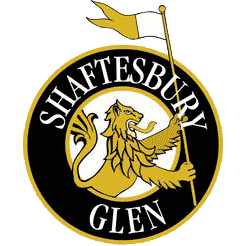 